_________________________________________________________________Zákonný zástupca – meno, priezvisko, bydlisko, tel. kontakt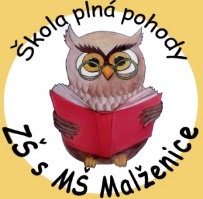 Základná škola s materskou školou Malženice919 29 MalženiceVec:  Žiadosť          Dolupodpísaná _______________________________________ , žiadam pre svoje dieťa, __________________________________________________ , narodené _______________ , bytom ______________________________ , odklad povinnej školskej dochádzky. V prílohe prikladám odporúčanie z vyšetrenia CPPPaP v Trnave. Za vybavenie mojej žiadosti vopred ďakujem.								      ----------------------------------									              podpisMalženice, _____________________________